求人情報の提供についてなごやジョブサポートセンターでは、名古屋市内に本社または事業所を持つ企業の皆様からの求人を募集しています。いただいた求人情報は、なごや就職応援ナビ「求人検索」ページに掲載するとともに、なごやジョブサポートセンターにて、キャリアカウンセリング等を通じ、求職者とマッチングを行った上でご紹介します。求人情報のご提供にあたっては、下記事項に記載の上、ＦＡＸまたはE-MAILにてお申し込み下さい。求人情報の詳細については、別途なごやジョブサポートセンターよりご連絡いたします。※費用は一切かかりません。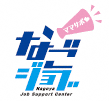 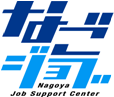 会社名フリガナフリガナフリガナ会社名部署名ご担当者名フリガナフリガナフリガナご担当者名住所ＴＥＬＦＡＸＥ－ＭＡＩＬ募集職種求人募集先なごやジョブサポートセンター　　　　□ ママサポートコーナーなごやジョブサポートセンター　　　　□ ママサポートコーナーなごやジョブサポートセンター　　　　□ ママサポートコーナー